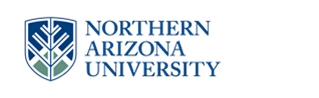 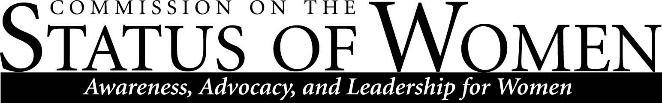 Monday, January 25, 201612:00 – 1:30 p.m.Cline Library Teaching CommonsMeeting MinutesMembers Present Priscilla Mills, pricilla.mills@nau.eduJamie Baxter, jamie.baxter@nau.eduPaul W. Jagodzinski, paul.jagodzinski@nau.eduNancy Curry, nancy.currey@nau.eduWill Cordeiro, willcordeiro@gmail.comDanielle Gervasio, danielle.gervasio@nau.eduCarol Lorek, carol.lorek@nau.edu Pamela Powell, pamela.powell@nau.eduDavid Camacho, david.camacho@nau.eduMary Lynn Quartaroli, marylynn.quartaroli@nau.eduMaggie Vanderberg, maggie.vanderberg@nau.eduHeidi Feigenbaum, Heidi.Feigenbaum@nau.edu Sharon Gorman, sharon.gorman@nau.eduArturo Magaña, am838@nau.eduWelcome and Introductions AnnouncementsSemester meeting times and locations—last Monday of the month in Cline Library’s Teaching Commons. Sub-committee meetings—a regular set time, second Monday of the month. Commissioners can meet virtually, collaborate online. New organization of CSW BbLearn shell (Sharon Gorman). Recording meetings—commissioners consented to being recorded. Recordings of meetings will be uploaded onto BbLearn. Groups for sub-committees.  Interesting articles and readings. New image, dashboard, content portal, file exchange, group blog, and group homepage. Document exchange to create an archival record. Sharon will upload Coach Data onto the BbLearn website. Commissioners should email Sharon, Heidi, or Arturo to add data to CSW Bblearn website. February CSW meeting will take place on the 29th. Commissioners will bring sub-committee synopsis to next CSW meeting. Gender (and other) Offensive Reporting Mechanism (Pricilla Mills) Reporting SWALE violations. Reporting bias incidents that may not constitute policy violations, but are unwelcoming nonetheless. “Fire-site chats,” primary ways Equity and Access deals with bias incidents. One inappropriate act does not constitute a violation of the law, there has to be a pattern to violate the law. What affirmative action means with respect to gender in employment, promotion, and retention. Affirmative Action Plan. Addresses race, gender, statistics compiled over a 5 year period. The plan is available online. Issues of conflicting needs or confidentiality and data. Proactive ways to approach concerns of implicit bias. Provost is interested in implicit bias. CSW will suggest trainings; Heidi will forward materials to Equity and Access. Overview of Equity and Access. Work with violations of labor policies, bias incidents. Work on affirmative action statistics. Handle harassment issues, anti-discrimination. Conflict management. Office handles investigations and mediations. Equity and Access workers report issues, records are not totally confidential. Equity and Access is an office of record, every complaint is recorded. Educate NAU staff—all new hires are required to take basic, online training.Equity and Access is working on providing confidential recording—worry, as many people don’t come forward if there is no avenue for confidential recording. At times take action, as in sexual assaults, Equity and Access follows federal policy. Timely manner: 120 day requirement. Student Life supports Equity and Access. Commissioners discussed providing new, university-wide trainings, such as implicit bias trainings. Commissioners discussed working with other commissions to promote trainings.  New Chief Diversity Officer may direct trainings. NSF Advance Grant Update (Maggie Vanderberg) Grant was submitted last Wednesday, the day it was due. Scope of grant. Faculty recruitment and hiring, diversity, removing implicit bias. Supporting dual-career couples. To assist in negotiating salaries. Review of policies and providing transparency. Advance Grant Website. Mentoring and developing a mentorship program. To provide a network of caregivers, elderly care. It will take about 6 months to hear back from NSF. Discussion with David Camacho about Strategic Plan CSW strategic plan should request budgetary resources. CSW should have a conclusive plan—with information from 5 subcommittees. CSW strategic plan language should align with university strategic plan language. Also, CSW should consider highlighting 1st, 2nd, etc. order priorities. New Directions in Diversity (Sharon Gorman and Christine Lemley)Letter to NAU leadership based on “Women of color in the Academy). Working on revisions, editing down to 1 page. Will send to vice-provost, provost, president, etc. Draft is on BbLearn shell. Upcoming “Troubling the Body Politic.” Event planned for the end of February, details coming.Sign up for CommitteesNo one signed up. Reports from CommitteesGender Parity. Nothing to report. Child Care. Nothing to report. Women’s Health. Goal is to create a document for child-leave policy. Subcommittee with talk with LGBTQ committee. Non-Tenure Track. Nothing to report, except that Andrea Houchard may join group, the coach-survey, conducted last year provides information on issues. Subcommittee will help with Faculty Senate. Portree Scholarship. Heidi will contact members. Strategic Planning and Collaboration Sharon Gorman and Heidi Feigenbaum. David Camacho is no longer on the strategic planning council. David advised CSW that they should submit materials—strategic plan and executive report—by the end of the 2016 spring semester. Executive Report (Heidi Feigenbaum) Who gets it? Provost, Vice-Presidents, President, etc. Reminder that we need information from all subcommittees for this report. 